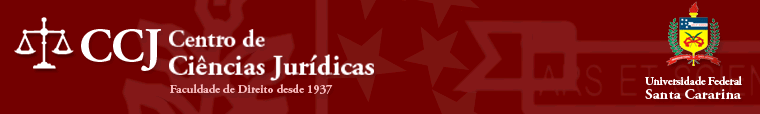 III Colóquio Direito e FraternidadeLOCAL: Auditório do Centro Sócio-Econômico da Universidade Federal de Santa CatarinaDia: 11 de setembro de 2013Programação:9:00 – Abertura9:15 - Palestra:  “Sistema de Justiça e Fraternidade”             Dr. Marcelo Gomes Silva  -  Promotor de Justiça (SC) / Doutor            	    em Direito pela UFSC              Presidente de Mesa: Profa. Dra. Olga Maria B. Aguiar de Oliveira              Coordenadora do Núcleo de Pesquisa Direito e Fraternidade9:45 – Mesa Redonda com os Autores da obra coletiva: VERONESE, Josiane Rose Petry: OLIVEIRA, Olga Maria Boschi Aguiar de. (orgs.).  Direito e Fraternidade. Rio de Janeiro: Editora Lumen Juris, 2013.            Presidente de Mesa: Profa. Dra. Josiane Rose Petry VeroneseCoordenadora do Núcleo de Estudos Jurídicos e Sociais da Criança e          do Adolescente10:30 – Lançamento da obra com Coffee-break    Uma realização do Núcleo de Pesquisa Direito e Fraternidade do Centro de Ciências Jurídicas – UFSC e homenagem a Profa. Dra. Maria da Graça dos Santos Dias (in memoriam)